UNIVERSIDADE DE SÃO PAULO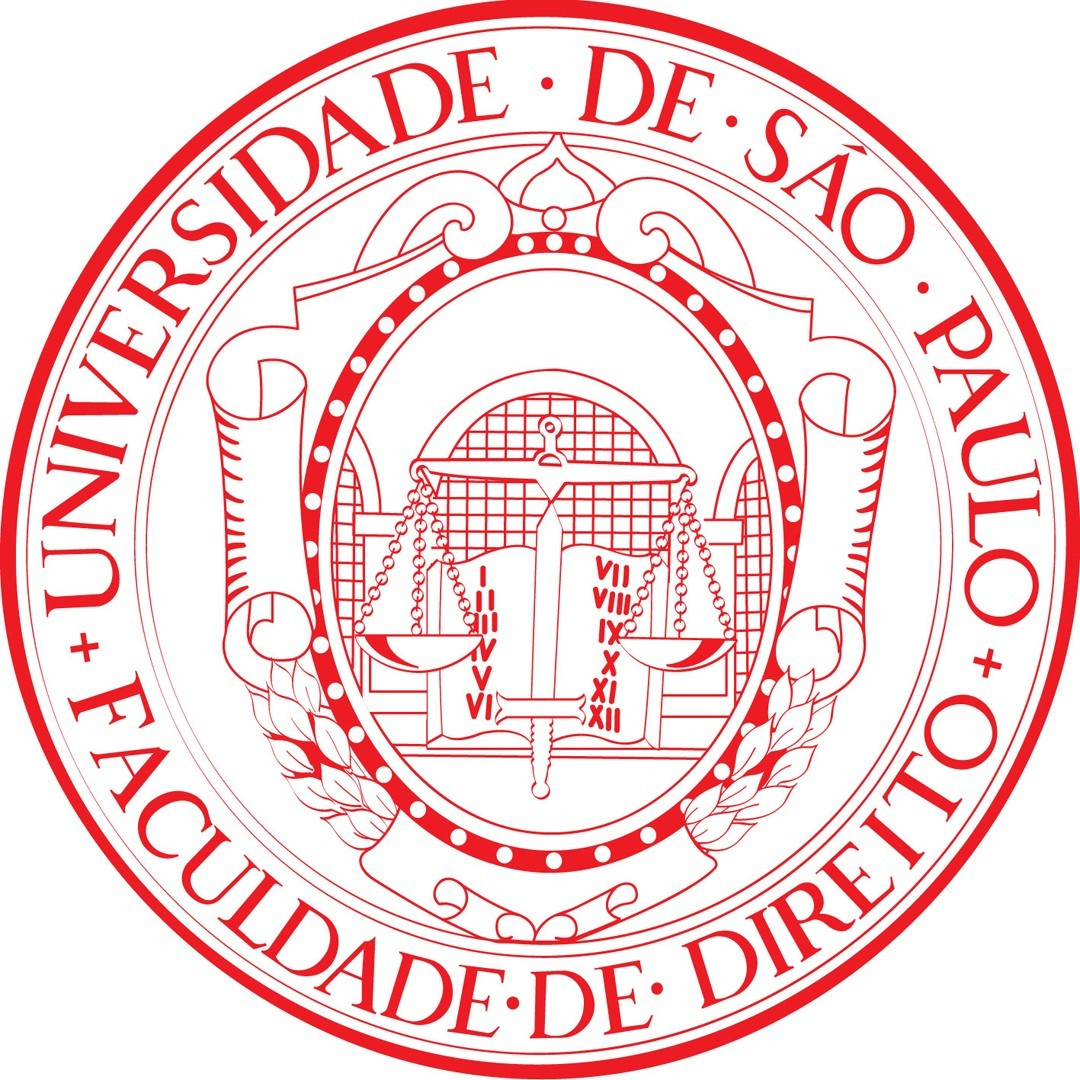 PROGRAMA DE PÓS-GRADUAÇÃO EM DIREITODFD5930: Sociologia da Constituição		Sextas-feiras, 8-12hProfessores Titulares: José Eduardo Faria e Celso Campilongo.Colaborador: Lucas Fucci Amato (lucasfamato@gmail.com )LOCAL: Sala 3, 2o andar, Prédio HistóricoAvaliação: apresentação de seminário; participação nos debates; prova escrita.Acesso aos textos: moodleUSP (https://edisciplinas.usp.br/ ); Dropbox (http://lucasfucciamato.blogspot.com/p/aulas.html)Seminários: em grupo; preparar hand-out esquemático de até 4 páginas por texto; cópias para toda a turma. Apresentação de 10 a 15 minutos por texto, seguida de debates.CRONOGRAMAAULA 1. 17/8. Apresentação do curso. Todos os professores.AULA 2 (Auditório Arcadas). 24/8. Uma interpretação sistêmica do constitucionalismo brasileiro. Celso Campilongo e Lucas Amato.AULA 3. 31/8. Indiferenciação funcional e o constitucionalismo do Império. Celso Campilongo.	Seminário 1: PERDIGÃO MALHEIROS, A escravidão no Brasil;  BUARQUE, Prefácio a DAVATZ, Memórias de um colono no Brasil.07/07 – FERIADOAULA 4. 14/9. 1891 e o constitucionalismo liberal. Celso Campilongo.	Seminário 2: LEAL, Coronelismo, enxada e voto; SANTOS, Ordem burguesa e liberalismo político.AULA 5. 21/9. 1934 e o constitucionalismo social. Celso Campilongo.	Seminário 3: MANGABEIRA, Em torno da constituição; VENÂNCIO FILHO, Prefácio a OLIVEIRA VIANNA, Problemas de direito corporativo; VIANNA, O idealismo na constituição(AULA6) 26 a 28/9. Congresso ABraSD. Dia 28/9, 20h: Conferência José Eduardo Faria.AULA 7. 05/10. Formação do pensamento brasileiro: vertentes institucional, sociológica e ideológica. José Eduardo Faria.	Seminário 4: CARVALHO, A utopia de Oliveira Vianna, in: O pensamento de Oliveira Vianna; CAMPOS, O Estado nacional12/10 - FERIADOAULA 8. 19/10. Constitucionalismo e legitimidade. José Eduardo Faria.	Seminário 5: FARIA, Direito, modernização e autoritarismo	Leitura complementar: CAMPOS, A opção política brasileira, In: SIMONSEN; CAMPOS, A nova economia brasileiraAULA 9. 26/10. O momento constitucional de 1988: discussão constituinte e debate pós-constituinte. José Eduardo Faria.	Seminário 6: FARIA, O Brasil pós-constituinte.	Leitura complementar: FAORO, A república em transição02/11 - FERIADOAULA 10. 09/11. Constituição e realidade: constituições rígidas e flexíveis, regras e princípios. José Eduardo Faria.	Seminário 7: FARIA, Direito e economia na democratização brasileira	Leitura complementar: CANOTILHO, Constituição dirigente e vinculação do legislador16/11 – RECESSO/ FERIADOAULA 11. 23/11. 1988: Judicialização de direitos e movimentos sociais. Celso Campilongo.	Seminário 8: SANTOS, Cidadania e justiça; KOERNER. Ativismo judicial? Jurisprudência constitucional e política no STF pós-88; BARBOSA,  Constituição, democracia e indeterminação social do direitoAULA 12. 30/11. PROVA ESCRITA.AULA 13. 7/12. Sociologia da interpretação constitucional. Celso Campilongo.	Seminário 9: DE GIORGI. Argumentação jurídica a partir da constituição; DE GIORGI, O desafio do juiz constitucionalAULA 14. 14/12. Sistemas de governo e interpretações do Brasil. Lucas Amato.	Seminário 10: VILLAS BÔAS FILHO, Teoria dos sistemas e o direito brasileiro.